ПОРТФОЛИО ПРЕПОДАВАТЕЛЯМаймаковТалгатАнуарбековичОсновные  сведенияОбразованиеОпыт научно-педагогической работыОбщий стаж научно-педагогической работы 8 летПреподаваемые дисциплиныМетодическая работа(за последние 3 года)Диссертации 7.Область научных интересов8.Научно-исследовательскаядеятельность              (запоследние 3 года)Научные проектыПовышение квалификации(запоследние 3 года)Награды, грамоты,благодарностиДата рождения06.04.1983 год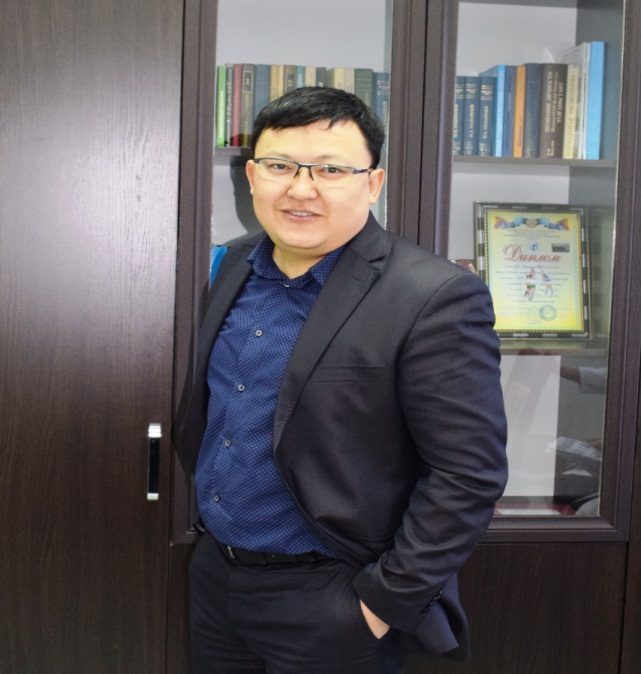 ДолжностьЗаведующий кафедройУченая степень PhDУченое звание-№п/пГод окончанияОфициальное названиеУчебного заведенияСпециальность/направлениеКвалификация2.12006 г. 2007 г. 2009 г. 2013 г1. Казахская (Акмолинская) государственная медицинская академия2. Казахская государственная медицинская академия (интернатура) 3. Высшая школа общественного здравоохранения МЗ РК 4. Высшая школа общественного здравоохранения МЗ РК лечебное делоинфекционные болезни Магистратура по специальности 6N1101 – Медицина.Докторантура по специальности 6D110200 – Общественное здравоохранение.терапиятерапия№ п/пПериод работы (годы)Официальное название организации, структурное подразделениеДолжность3.1 2009 –  2010гг. Представительство Компании  «VAMEDМенеджмент унд Сервис ГМбХ», г.АстанаКонсультант3.2 2011 – 2012 гг. Алматинский Государственный Филиал РГП «РИАЦ», г.АлматыВрач-эксперт3.3 2014 – 2016 гг.Городская поликлиника №12, г.ШымкентЗаместитель главного врача по экспертизе качества медицинских услуг3.4 12.2015 г. – по настоящее времяЮжно-Казахстанская медицинская академияЗаведующий кафедрой педиатрии и детской хирургии Наименование«Доказательная медицина»«Общественное здоровье и здравоохранение»«Статистический анализ в здравоохранении»№п/пНаименованиеРезультат5.1Рабочие программы и силлабусы учебных дисциплинЕжегодно разрабатываются, актуализируются и представляются для утверждения 5.2Программы практик-5.3Подготовка учебников,учебных пособий, учебно- методических пособий5.4Подготовка практикумов, тестовых вопросов, сборниковЗадачЕжегодно составляется 600 тестовые вопросы5.5Подготовка справочнойЛитературы-5.6Разработка наглядных пособийРазработка слайдов:- «Доказательная медицина»- «Общественное здоровье и здравоохранение»- «Статистический анализ в здравоохранении»5.7Разработка интерактивных формПо реализуемым дисциплинам в ДБС отражены интерактивные формы проведения учебных занятий: круглые столы, дискуссии, разборситуационных заданий, деловые игры№п/пНазвание (ученая степень, специальность, тема)Место, год защиты6.1«Медико-экономические основы  совершенствования медицинской помощи больным  лекарственно-устойчивыми формами туберкулеза»Казахский национальный медицинский университет имени С.Д. Асфендиярова, г.Алматы; 2014 г.Ключевые слова, характеризующие область научных интересовпедиатрия, детская хирургия, кардиохирургия№ п/пНазваниепроекта, гранта, контрактаГодСтатусучастникаПроекта8.1---Публикационная активностьПубликационная активностьПубликационная активностьПубликационная активностьПубликационная активностьПубликационная активностьПубликационная активностьПубликационная активностьПубликационная активностьПубликационная активностьПубликационная активностьПубликационная активностьПубликационная активность№п/п№п/пНаименование, местоИзданияНаименование, местоИзданияНаименование, местоИзданияНаименование, местоИзданияНаименование, местоИзданияГодПеч.листПеч.лист8.58.5Монографии:в изданиях, индексируемых российским индексом научного цитирования с аффилиацией с Академиейс грифомфилиала,АкадемииМонографии:в изданиях, индексируемых российским индексом научного цитирования с аффилиацией с Академиейс грифомфилиала,АкадемииМонографии:в изданиях, индексируемых российским индексом научного цитирования с аффилиацией с Академиейс грифомфилиала,Академии--------8.68.6Публикации	в	изданиях,индексируемыхWeb of science или Scopus Публикации	в	изданиях,индексируемыхWeb of science или Scopus Публикации	в	изданиях,индексируемыхWeb of science или Scopus T. Maimakov, L.Sadykova, Zh.Kalmataeva, K.Kurakbayev, K.Smigelskas. Treatment of Tuberculosis in South Kazakhstan: Clinical and Economical Aspects. // Medicina  Journal of Lithuanian University of Health Sciences, Lithuania. – 2013. – Volume 49. – № 7. – P.335-340 http://www.ncbi.nlm.nih.gov/pubmed/24375246http://medicina.kmu.lt/1307/1307-06e.pdfT. Maimakov, L.Sadykova, Zh.Kalmataeva, K.Kurakbayev, K.Smigelskas. Treatment of Tuberculosis in South Kazakhstan: Clinical and Economical Aspects. // Medicina  Journal of Lithuanian University of Health Sciences, Lithuania. – 2013. – Volume 49. – № 7. – P.335-340 http://www.ncbi.nlm.nih.gov/pubmed/24375246http://medicina.kmu.lt/1307/1307-06e.pdfT. Maimakov, L.Sadykova, Zh.Kalmataeva, K.Kurakbayev, K.Smigelskas. Treatment of Tuberculosis in South Kazakhstan: Clinical and Economical Aspects. // Medicina  Journal of Lithuanian University of Health Sciences, Lithuania. – 2013. – Volume 49. – № 7. – P.335-340 http://www.ncbi.nlm.nih.gov/pubmed/24375246http://medicina.kmu.lt/1307/1307-06e.pdfT. Maimakov, L.Sadykova, Zh.Kalmataeva, K.Kurakbayev, K.Smigelskas. Treatment of Tuberculosis in South Kazakhstan: Clinical and Economical Aspects. // Medicina  Journal of Lithuanian University of Health Sciences, Lithuania. – 2013. – Volume 49. – № 7. – P.335-340 http://www.ncbi.nlm.nih.gov/pubmed/24375246http://medicina.kmu.lt/1307/1307-06e.pdfT. Maimakov, L.Sadykova, Zh.Kalmataeva, K.Kurakbayev, K.Smigelskas. Treatment of Tuberculosis in South Kazakhstan: Clinical and Economical Aspects. // Medicina  Journal of Lithuanian University of Health Sciences, Lithuania. – 2013. – Volume 49. – № 7. – P.335-340 http://www.ncbi.nlm.nih.gov/pubmed/24375246http://medicina.kmu.lt/1307/1307-06e.pdf2013558.78.7Публикации	в		изданиях, включенных в перечень ВАК)Публикации	в		изданиях, включенных в перечень ВАК)Публикации	в		изданиях, включенных в перечень ВАК)Берикова Э.А., Садыкова Л.А., Куракбаев К.К., Маймаков Т.А. Ретроспективно-когортный анализ использования экспресс-методов диагностики XpertMBT/RIFв Казахстане. // Фтизиопульмонология. Научно-практический журнал Национального центра проблем туберкулеза МЗиСР РК, выпуск посвященный Международной конференции по интегрированному контролю туберкулеза. – 2016 – №2 (28). С.134-138. Маймаков Т.А.  Эпидемиологическая ситуация по туберкулезу с множественной лекарственной устойчивостью в Южно-Казахстанской области. //Фтизиопульмонология. Научно-практический журнал Национального центра проблем туберкулеза МЗ РК. – 2013. – № 1 (22). – С. 19-22.Маймаков Т.А., Садыкова Л.А. Некоторые экономические аспекты лечения туберкулеза с множественной лекарственной устойчивостью в Южно-Казахстанской области. // Фтизиопульмонология. Научно-практический журнал Национального центра проблем туберкулеза МЗ РК. – 2013. - №2 (23) – С.23-26.Маймаков Т.А., Садыкова Л.А. Клиническая характеристика больных туберкулезом с множественной лекарственной устойчивостью в Южно-казахстанской области. // Фтизиопульмонология. Научно-практический журнал Национального центра проблем туберкулеза МЗ РК. – 2013. - №2 (23) – С.  30-33.Маймаков  Т.А., Куракбаев К.К., Булешов  М.А. Распространенность и динамика заболеваемости лекарственно-устойчивым туберкулезом в Южном Казахстане. // ВесникКазНМУ, №4(1) – 2013. С. 275-278. 
http://kaznmu.kz/wp-content/themes/Kaznmu_kaz/images/4_2013.pdfКуракбаев К.К., Маймаков Т.А., Садыкова С.Г.Региональная оценка обеспечения населения качественными лекарственными средствами.// Центрально-азиатский научно-практический журнал по общественному здравоохранению. Алматы – 2011. №10. С.31-34.Берикова Э.А., Садыкова Л.А., Куракбаев К.К., Маймаков Т.А. Ретроспективно-когортный анализ использования экспресс-методов диагностики XpertMBT/RIFв Казахстане. // Фтизиопульмонология. Научно-практический журнал Национального центра проблем туберкулеза МЗиСР РК, выпуск посвященный Международной конференции по интегрированному контролю туберкулеза. – 2016 – №2 (28). С.134-138. Маймаков Т.А.  Эпидемиологическая ситуация по туберкулезу с множественной лекарственной устойчивостью в Южно-Казахстанской области. //Фтизиопульмонология. Научно-практический журнал Национального центра проблем туберкулеза МЗ РК. – 2013. – № 1 (22). – С. 19-22.Маймаков Т.А., Садыкова Л.А. Некоторые экономические аспекты лечения туберкулеза с множественной лекарственной устойчивостью в Южно-Казахстанской области. // Фтизиопульмонология. Научно-практический журнал Национального центра проблем туберкулеза МЗ РК. – 2013. - №2 (23) – С.23-26.Маймаков Т.А., Садыкова Л.А. Клиническая характеристика больных туберкулезом с множественной лекарственной устойчивостью в Южно-казахстанской области. // Фтизиопульмонология. Научно-практический журнал Национального центра проблем туберкулеза МЗ РК. – 2013. - №2 (23) – С.  30-33.Маймаков  Т.А., Куракбаев К.К., Булешов  М.А. Распространенность и динамика заболеваемости лекарственно-устойчивым туберкулезом в Южном Казахстане. // ВесникКазНМУ, №4(1) – 2013. С. 275-278. 
http://kaznmu.kz/wp-content/themes/Kaznmu_kaz/images/4_2013.pdfКуракбаев К.К., Маймаков Т.А., Садыкова С.Г.Региональная оценка обеспечения населения качественными лекарственными средствами.// Центрально-азиатский научно-практический журнал по общественному здравоохранению. Алматы – 2011. №10. С.31-34.Берикова Э.А., Садыкова Л.А., Куракбаев К.К., Маймаков Т.А. Ретроспективно-когортный анализ использования экспресс-методов диагностики XpertMBT/RIFв Казахстане. // Фтизиопульмонология. Научно-практический журнал Национального центра проблем туберкулеза МЗиСР РК, выпуск посвященный Международной конференции по интегрированному контролю туберкулеза. – 2016 – №2 (28). С.134-138. Маймаков Т.А.  Эпидемиологическая ситуация по туберкулезу с множественной лекарственной устойчивостью в Южно-Казахстанской области. //Фтизиопульмонология. Научно-практический журнал Национального центра проблем туберкулеза МЗ РК. – 2013. – № 1 (22). – С. 19-22.Маймаков Т.А., Садыкова Л.А. Некоторые экономические аспекты лечения туберкулеза с множественной лекарственной устойчивостью в Южно-Казахстанской области. // Фтизиопульмонология. Научно-практический журнал Национального центра проблем туберкулеза МЗ РК. – 2013. - №2 (23) – С.23-26.Маймаков Т.А., Садыкова Л.А. Клиническая характеристика больных туберкулезом с множественной лекарственной устойчивостью в Южно-казахстанской области. // Фтизиопульмонология. Научно-практический журнал Национального центра проблем туберкулеза МЗ РК. – 2013. - №2 (23) – С.  30-33.Маймаков  Т.А., Куракбаев К.К., Булешов  М.А. Распространенность и динамика заболеваемости лекарственно-устойчивым туберкулезом в Южном Казахстане. // ВесникКазНМУ, №4(1) – 2013. С. 275-278. 
http://kaznmu.kz/wp-content/themes/Kaznmu_kaz/images/4_2013.pdfКуракбаев К.К., Маймаков Т.А., Садыкова С.Г.Региональная оценка обеспечения населения качественными лекарственными средствами.// Центрально-азиатский научно-практический журнал по общественному здравоохранению. Алматы – 2011. №10. С.31-34.Берикова Э.А., Садыкова Л.А., Куракбаев К.К., Маймаков Т.А. Ретроспективно-когортный анализ использования экспресс-методов диагностики XpertMBT/RIFв Казахстане. // Фтизиопульмонология. Научно-практический журнал Национального центра проблем туберкулеза МЗиСР РК, выпуск посвященный Международной конференции по интегрированному контролю туберкулеза. – 2016 – №2 (28). С.134-138. Маймаков Т.А.  Эпидемиологическая ситуация по туберкулезу с множественной лекарственной устойчивостью в Южно-Казахстанской области. //Фтизиопульмонология. Научно-практический журнал Национального центра проблем туберкулеза МЗ РК. – 2013. – № 1 (22). – С. 19-22.Маймаков Т.А., Садыкова Л.А. Некоторые экономические аспекты лечения туберкулеза с множественной лекарственной устойчивостью в Южно-Казахстанской области. // Фтизиопульмонология. Научно-практический журнал Национального центра проблем туберкулеза МЗ РК. – 2013. - №2 (23) – С.23-26.Маймаков Т.А., Садыкова Л.А. Клиническая характеристика больных туберкулезом с множественной лекарственной устойчивостью в Южно-казахстанской области. // Фтизиопульмонология. Научно-практический журнал Национального центра проблем туберкулеза МЗ РК. – 2013. - №2 (23) – С.  30-33.Маймаков  Т.А., Куракбаев К.К., Булешов  М.А. Распространенность и динамика заболеваемости лекарственно-устойчивым туберкулезом в Южном Казахстане. // ВесникКазНМУ, №4(1) – 2013. С. 275-278. 
http://kaznmu.kz/wp-content/themes/Kaznmu_kaz/images/4_2013.pdfКуракбаев К.К., Маймаков Т.А., Садыкова С.Г.Региональная оценка обеспечения населения качественными лекарственными средствами.// Центрально-азиатский научно-практический журнал по общественному здравоохранению. Алматы – 2011. №10. С.31-34.Берикова Э.А., Садыкова Л.А., Куракбаев К.К., Маймаков Т.А. Ретроспективно-когортный анализ использования экспресс-методов диагностики XpertMBT/RIFв Казахстане. // Фтизиопульмонология. Научно-практический журнал Национального центра проблем туберкулеза МЗиСР РК, выпуск посвященный Международной конференции по интегрированному контролю туберкулеза. – 2016 – №2 (28). С.134-138. Маймаков Т.А.  Эпидемиологическая ситуация по туберкулезу с множественной лекарственной устойчивостью в Южно-Казахстанской области. //Фтизиопульмонология. Научно-практический журнал Национального центра проблем туберкулеза МЗ РК. – 2013. – № 1 (22). – С. 19-22.Маймаков Т.А., Садыкова Л.А. Некоторые экономические аспекты лечения туберкулеза с множественной лекарственной устойчивостью в Южно-Казахстанской области. // Фтизиопульмонология. Научно-практический журнал Национального центра проблем туберкулеза МЗ РК. – 2013. - №2 (23) – С.23-26.Маймаков Т.А., Садыкова Л.А. Клиническая характеристика больных туберкулезом с множественной лекарственной устойчивостью в Южно-казахстанской области. // Фтизиопульмонология. Научно-практический журнал Национального центра проблем туберкулеза МЗ РК. – 2013. - №2 (23) – С.  30-33.Маймаков  Т.А., Куракбаев К.К., Булешов  М.А. Распространенность и динамика заболеваемости лекарственно-устойчивым туберкулезом в Южном Казахстане. // ВесникКазНМУ, №4(1) – 2013. С. 275-278. 
http://kaznmu.kz/wp-content/themes/Kaznmu_kaz/images/4_2013.pdfКуракбаев К.К., Маймаков Т.А., Садыкова С.Г.Региональная оценка обеспечения населения качественными лекарственными средствами.// Центрально-азиатский научно-практический журнал по общественному здравоохранению. Алматы – 2011. №10. С.31-34.8.88.8Публикации	в		изданиях, индексируемых		Российским индексом научного цитирования с аффилиацией АкадемииПубликации	в		изданиях, индексируемых		Российским индексом научного цитирования с аффилиацией АкадемииПубликации	в		изданиях, индексируемых		Российским индексом научного цитирования с аффилиацией Академии--------8.98.9Публикации в других изданияхПубликации в других изданияхПубликации в других изданияхКуракбаев К.К., Берикова Э.А., Садыкова Л.А., Маймаков Т.А. О современном состоянии диагностики туберкулеза. // Сборник Материалов международной научно-практической конференции «Приоритеты общественного здравоохранения и профилактической медицины в XXIвеке», Алматы, 2015.Куракбаев К.К., Берикова Э.А., Садыкова Л.А., Маймаков Т.А. О современном состоянии диагностики туберкулеза. // Сборник Материалов международной научно-практической конференции «Приоритеты общественного здравоохранения и профилактической медицины в XXIвеке», Алматы, 2015.Куракбаев К.К., Берикова Э.А., Садыкова Л.А., Маймаков Т.А. О современном состоянии диагностики туберкулеза. // Сборник Материалов международной научно-практической конференции «Приоритеты общественного здравоохранения и профилактической медицины в XXIвеке», Алматы, 2015.Куракбаев К.К., Берикова Э.А., Садыкова Л.А., Маймаков Т.А. О современном состоянии диагностики туберкулеза. // Сборник Материалов международной научно-практической конференции «Приоритеты общественного здравоохранения и профилактической медицины в XXIвеке», Алматы, 2015.Куракбаев К.К., Берикова Э.А., Садыкова Л.А., Маймаков Т.А. О современном состоянии диагностики туберкулеза. // Сборник Материалов международной научно-практической конференции «Приоритеты общественного здравоохранения и профилактической медицины в XXIвеке», Алматы, 2015.Участие в научно-исследовательской и (или) творческой работе обучающихсяУчастие в научно-исследовательской и (или) творческой работе обучающихсяУчастие в научно-исследовательской и (или) творческой работе обучающихсяУчастие в научно-исследовательской и (или) творческой работе обучающихсяУчастие в научно-исследовательской и (или) творческой работе обучающихсяУчастие в научно-исследовательской и (или) творческой работе обучающихсяУчастие в научно-исследовательской и (или) творческой работе обучающихсяУчастие в научно-исследовательской и (или) творческой работе обучающихсяУчастие в научно-исследовательской и (или) творческой работе обучающихсяУчастие в научно-исследовательской и (или) творческой работе обучающихсяУчастие в научно-исследовательской и (или) творческой работе обучающихсяУчастие в научно-исследовательской и (или) творческой работе обучающихся№п/пНаименованиеНаименованиеНазвание работ,АвторНазвание работ,АвторНазвание работ,АвторМесто, времяПроведенияМесто, времяПроведенияРезультатРезультатРезультатРезультат8.10Руководствоработами, представленными обучающимися:на международныеи (или) всероссийскиеконкурсы, конференции;другие конференции- круглые столы, заседанияДискуссионного клубаРуководствоработами, представленными обучающимися:на международныеи (или) всероссийскиеконкурсы, конференции;другие конференции- круглые столы, заседанияДискуссионного клуба---------8.11Руководствостуденческими научными кружкамиРуководствостуденческими научными кружками---------Публичное представление результатов научно-исследовательской деятельностиПубличное представление результатов научно-исследовательской деятельностиПубличное представление результатов научно-исследовательской деятельностиПубличное представление результатов научно-исследовательской деятельностиПубличное представление результатов научно-исследовательской деятельностиПубличное представление результатов научно-исследовательской деятельностиПубличное представление результатов научно-исследовательской деятельностиПубличное представление результатов научно-исследовательской деятельностиПубличное представление результатов научно-исследовательской деятельностиПубличное представление результатов научно-исследовательской деятельностиПубличное представление результатов научно-исследовательской деятельностиПубличное представление результатов научно-исследовательской деятельности№п/пНаименованиеНаименованиеНаименованиеМестоМестоМестоГодГодРезультатРезультатРезультат8.12Участие в международных конгрессах,	симпозиумах, конференциях сдокладомУчастие в международных конгрессах,	симпозиумах, конференциях сдокладомУчастие в международных конгрессах,	симпозиумах, конференциях сдокладом8.13Выступления с докладом на конференциях (всероссийских, региональных, вузовских)Выступления с докладом на конференциях (всероссийских, региональных, вузовских)Выступления с докладом на конференциях (всероссийских, региональных, вузовских)--------8.14Выступления с докладом на заседаниях научного сообщества дискуссионного клуба, круглых столов, проблемных семинарахВыступления с докладом на заседаниях научного сообщества дискуссионного клуба, круглых столов, проблемных семинарахВыступления с докладом на заседаниях научного сообщества дискуссионного клуба, круглых столов, проблемных семинарах--------№ п/пГод прохожденияНазвание программы и объем программы в часахОфициальноеназваниеорганизации9.17 сентября – 30 декабря 2015 г.Переподготовка по медицинской специальности «Общая врачебная практика» (864 часа). Региональный институт последипломного обучения врачей, г.Шымкент9.213 июля – 10 августа 2015 г.Повышение квалификации по специальности Менеджмент в здравоохранении.  Цикл «Актуальные вопросы менеджмента в здравоохранении» (216 часов), Региональный институт последипломного обучения врачей,г.Шымкент.9.322-26 июня 2015 г.Тренинг «Интегрированное ведение болезней детского возраста. Ведение больного ребенка (с 0 по 5 лет)» (40 часов)     ОКДБ ИВБДВ центр г. Шымкент.9.48-12 июня 2015 г. Тренинг «Интегрированное ведение болезней детского возраста. Ведение здорового ребенка (с 0 по 5 лет)» (40 часов)  г. Шымкент.ОКДБ ИВБДВ центр г. Шымкент.9.523-27 февраль 2015 г.Курс повышения квалификации по циклу «Менеджмент и управление качеством ЛПУ в системе аккредитации субъектов здравоохранения», (54 часа)г.Алматы№ п/пНазваниеНаименование организации выдавшей награду, грамоту, благодарностьГод присвоения10.1 «За активное участие в Президентских выборах 2005 года»Благодарственная грамота от Президента РК Н.А. Назарбаева2005